«Мой веселый звонкий мяч».В средней группе  «Ромашки» прошло замечательное спортивное развлечение «Мой веселый звонкий мяч». Цель развлечения: закрепление владения мячом через игры. Наши дети с удовольствием принимают участие в спортивных праздниках. Наряду с игрой, дети незаметно для себя проявляют интерес к основным приемам владения мячом, развивают ловкость. А самое главное. проявляют дружеские взаимоотношения друг к другу и интерес к здоровому образу жизни.Дети всех возрастов любят играть с мячом. В этот раз в гости к детям приходил Мячик. Вместе с гостем дети играли в игры с мячами: «Весёлый мячик», «Здравствуйте», «Догони мяч», «Ловишка с мячом», «Найди мячик». В конце развлечения Мячик принёс ребятам яблоки.Ребята получили огромное удовольствие от игр с мячами разных размеров и цветов. Все были активные, быстрые, ловкие. Ведь мяч – это любимая игрушка не только детей, но и взрослых! Воспитатель Бармина М.Ю.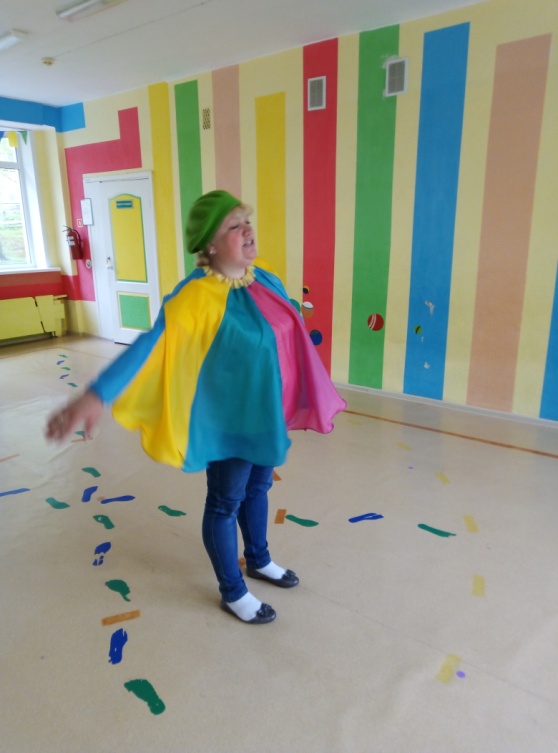 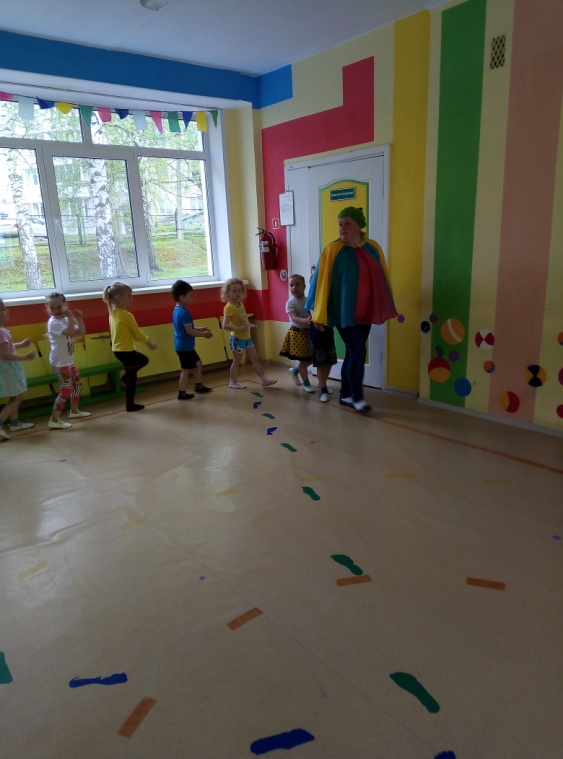 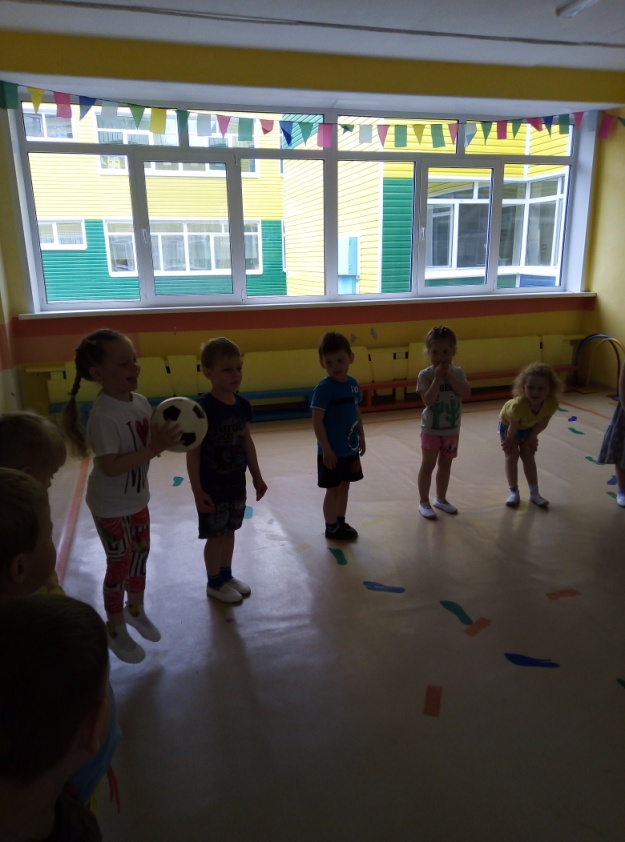 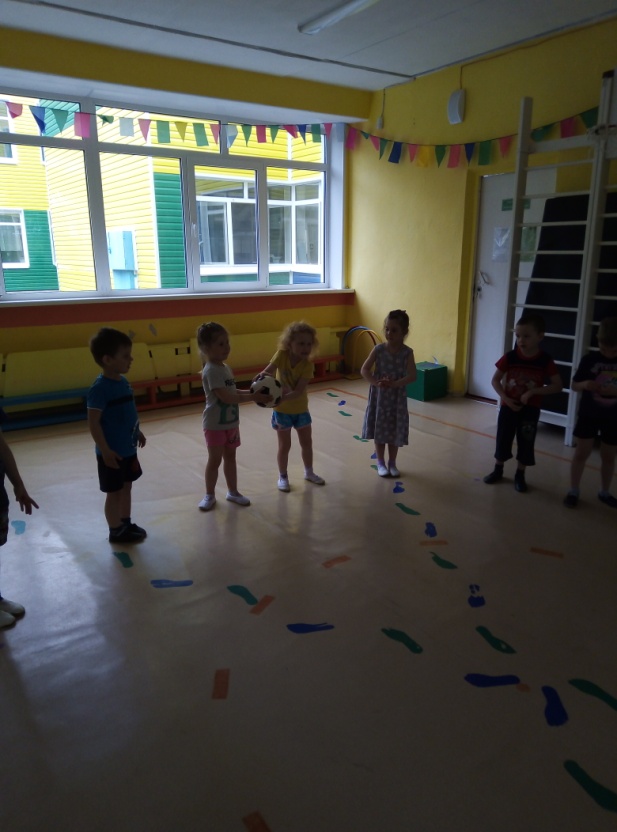 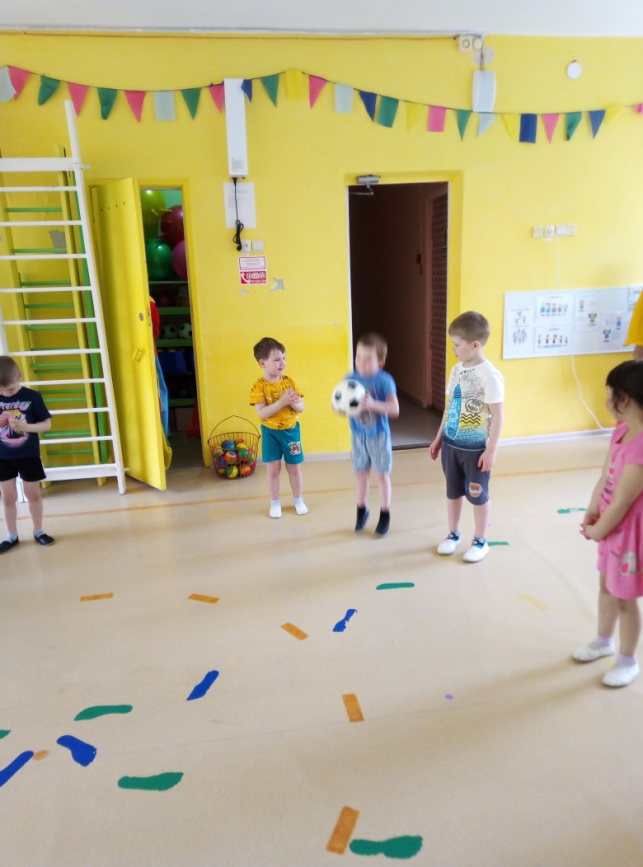 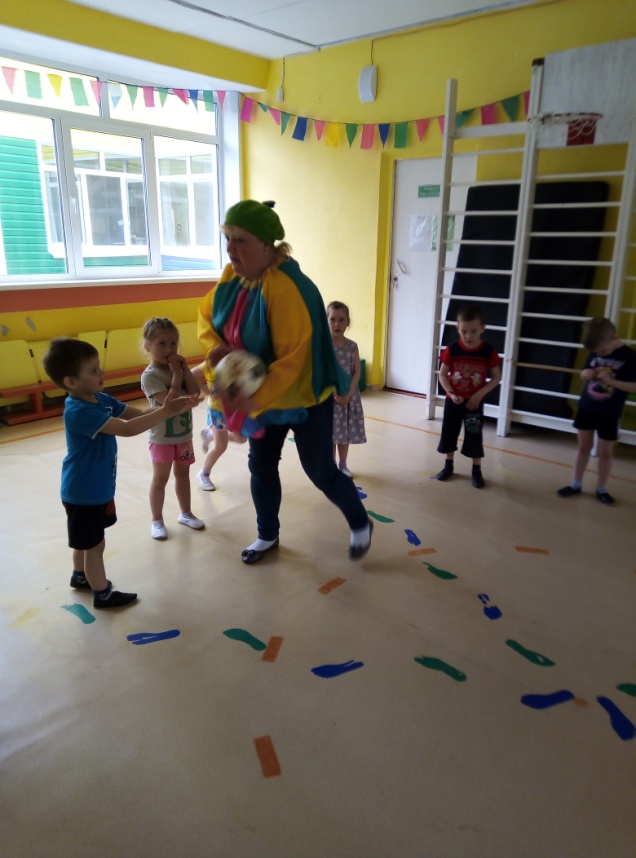 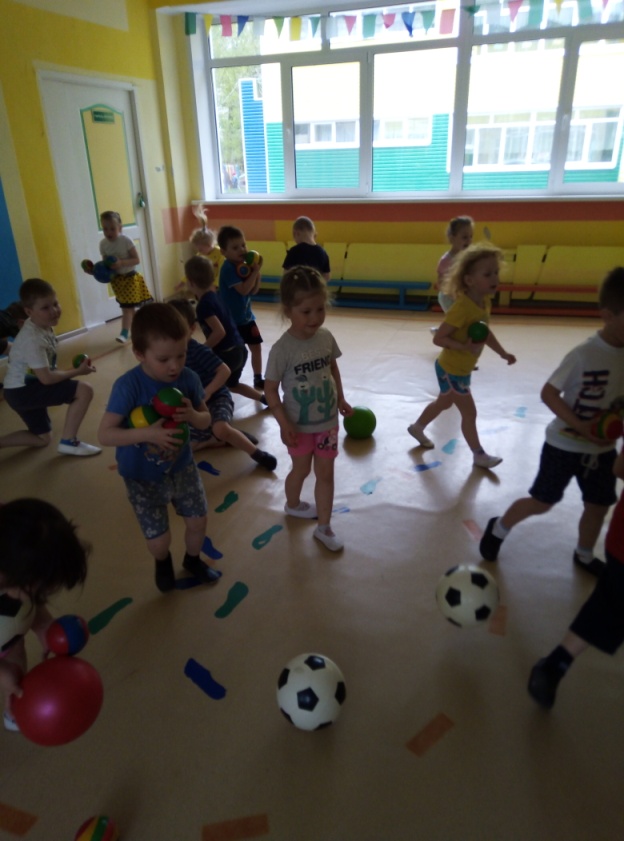 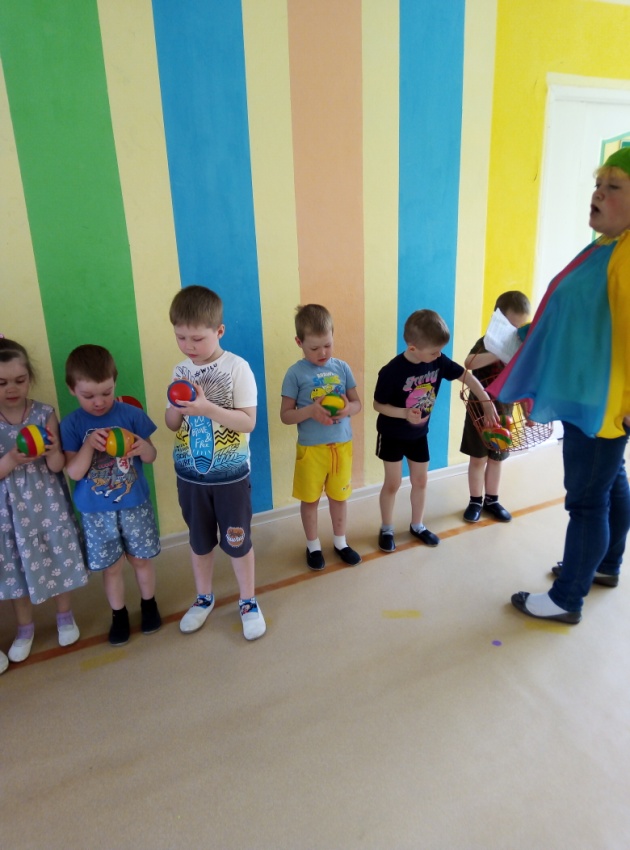 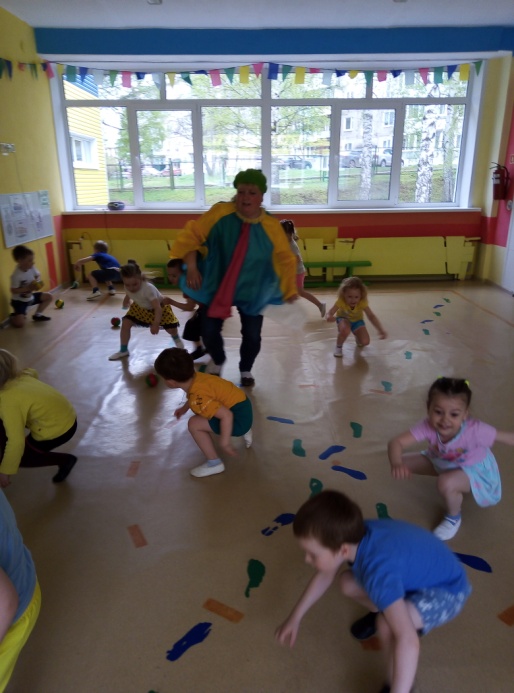 